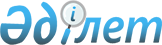 Об утверждении Типового положения о консультативно-совещательном органе при местных исполнительных органах по содействию деятельности органов и учреждений, исполняющих уголовные наказания и меры уголовно-правового воздействия, а также по организации социальной и иной помощи лицам, отбывшим уголовные наказания
					
			Утративший силу
			
			
		
					Постановление Правительства Республики Казахстан от 21 июля 2014 года № 808. Утратило силу постановлением Правительства Республики Казахстан от 18 июня 2015 года № 457

      Сноска. Утратило силу постановлением Правительства РК от 18.06.2015 № 457 (вводится в действие со дня его первого официального опубликования).      В соответствии с подпунктом 16) статьи 10 Закона Республики Казахстан от 23 апреля 2014 года «Об органах внутренних дел Республики Казахстан» Правительство Республики Казахстан ПОСТАНОВЛЯЕТ:



      1. Утвердить прилагаемое Типовое положение о консультативно- совещательном органе при местных исполнительных органах по содействию деятельности органов и учреждений, исполняющих уголовные наказания и меры уголовно-правового воздействия, а также по организации социальной и иной помощи лицам, отбывшим уголовные наказания.



      2. Признать утратившим силу постановление Правительства Республики Казахстан от 8 июня 2012 года № 766 «Об утверждении Типового положения о консультативно-совещательном органе по содействию деятельности учреждений, исполняющих уголовные наказания и иные меры уголовно-правового воздействия, а также по организации социальной и иной помощи лицам, отбывшим уголовные наказания» (САПП Республики Казахстан, 2012 г., № 56, ст. 762).



      3. Настоящее постановление вводится в действие со дня его подписания и подлежит официальному опубликованию.      Премьер-Министр

      Республики Казахстан                       К. Масимов

Утверждено        

постановлением Правительства

Республики Казахстан    

от 21 июля 2014 года № 808 

Типовое положение о консультативно-совещательном органе при

местных исполнительных органах по содействию деятельности

органов и учреждений, исполняющих уголовные наказания и меры

уголовно-правового воздействия, а также по организации

социальной и иной помощи лицам, отбывшим уголовные наказания 

1. Общие положения

      1. Настоящее Типовое положение о консультативно-совещательном органе при местных исполнительных органах по содействию деятельности органов и учреждений, исполняющих уголовные наказания и меры уголовно-правового воздействия, а также по организации социальной и иной помощи лицам, отбывшим уголовные наказания определяет статус и полномочия консультативно-совещательного органа, создаваемого в соответствии с подпунктом 16) статьи 10 Закона Республики Казахстан от 23 апреля 2014 года «Об органах внутренних дел Республики Казахстан» при местных исполнительных органах области (города республиканского значения, столицы), района (города областного значения) Республики Казахстан (далее -консультативно-совещательный орган).



      2. Консультативно-совещательный орган образуется для выработки предложений по вопросам социальной и иной помощи лицам, отбывшим уголовные наказания, их реабилитации, а также деятельности органов и учреждений уголовно-исполнительной системы, отнесенным к компетенции местных исполнительных органов Республики Казахстан.  

2. Задачи консультативно-совещательного органа

      3. Основными задачами консультативно-совещательного органа является выработка предложений по:

      1) оказанию содействия в деятельности органов и учреждений уголовно-исполнительной системы, исполняющих уголовные наказания и меры уголовно-правового воздействия;

      2) размещению заказов на приобретение товаров (работ, услуг) на предприятиях уголовно-исполнительной системы в соответствии с законодательством;

      3) организации труда осужденных, в том числе развития производства при учреждениях уголовно-исполнительной системы для нужд коммунальных служб и предприятий с целью обеспечения занятости лиц, отбывающих уголовные наказания в виде лишения свободы;

      4) привлечению учреждений и предприятий уголовно-исполнительной системы к решению проблем регионального и местного значения путем трудового использования осужденных в соответствии с законодательством;

      5) организации воспитательной работы с осужденными к лишению свободы;

      6) оказанию содействия в организации благотворительных концертов, встреч, лекций, юридических консультаций и иной правовой помощи осужденным, спортивных, просветительских и культурных мероприятий, пополнении библиотечных фондов учреждений;

      7) иным вопросам в соответствии с законодательством Республики Казахстан.



      4. К задачам консультативно-совещательного органа при местных исполнительных органах области (города республиканского значения, столицы) также относится рассмотрение предложений по:

      1) координации взаимодействия местных исполнительных органов с учреждениями уголовно-исполнительной системы по содействию в трудовом и бытовом устройстве освобождаемых осужденных;

      2) организации социальной и иной помощи лицам, отбывшим уголовные наказания, в том числе устройства инвалидов и пенсионеров в дома инвалидов и престарелых;

      3) оказанию содействия в своевременном и правильном разрешении администрацией учреждения уголовно-исполнительной системы жалоб и заявлений осужденных;

      4) участию представителей местных исполнительных органов в деятельности комиссии учреждения уголовно-исполнительной системы;

      5) оказанию помощи в улучшении коммунально-бытовых и медико-санитарных условий содержания осужденных;

      6) организации общеобразовательных и профессиональных школ в учреждениях уголовно-исполнительной системы.



      5. К задачам консультативно-совещательного органа при местных исполнительных органах района (города областного и республиканского значения, столицы) также относится рассмотрение предложений по:

      1) организации работы местных исполнительных органов по определению объектов общественных работ для лиц, привлеченных к ним в порядке применения уголовного наказания;

      2) оказанию содействия в трудовом и бытовом устройстве и организации других видов социальной и иной помощи лицам, освободившимся из учреждений уголовно-исполнительной системы, а также отбывающим наказания, не связанные с изоляцией от общества. 

3. Полномочия консультативно-совещательного органа

      6. Консультативно-совещательный орган:

      1) вносит в государственные органы предложения по вопросам, входящим в его компетенцию;

      2) запрашивает и получает от государственных органов информацию, материалы, необходимые для реализации задач консультативно-совещательного органа;

      3) посещает учреждения уголовно-исполнительной системы в установленном законодательством порядке, места работы осужденных к исправительным работам, условно, освобожденных условно-досрочно, и других лиц, осужденных к мерам наказания, не связанным с лишением свободы;

      4) заслушивает руководителей учреждений уголовно-исполнительной системы, а также руководителей местных исполнительных органов по вопросам, входящим в компетенцию консультативно-совещательного органа, не более двух раз в год. 

4. Организация работы консультативно-совещательного органа

      7. Консультативно-совещательный орган при местных исполнительных органах образовывается постановлением акимата.



      8. Состав консультативно-совещательного органа формируется из числа руководителей местных исполнительных органов, осуществляющих управление и координацию в сферах здравоохранения, занятости, социальных программ, культуры, образования, предпринимательства, промышленности, земельных отношений, физической культуры.



      9. В состав консультативно-совещательного органа по должности входит начальник территориального органа уголовно-исполнительной системы.



      10. В состав консультативно-совещательного органа также включаются руководители территориальных подразделений центральных исполнительных органов, а также по согласованию представители прокуратуры, депутаты маслихата.



      11. Консультативно-совещательный орган возглавляет заместитель руководителя местного исполнительного органа.



      12. Персональный состав консультативно-совещательного органа определяется местным исполнительным органом и утверждается маслихатом.



      13. Заседания консультативно-совещательного органа проводятся по мере необходимости, но не реже одного раза в квартал.



      14. Консультативно-совещательный орган ежегодно отчитывается перед маслихатом о результатах своей деятельности.



      15. Повестка очередного заседания консультативно-совещательного органа, а также место, время, порядок и сроки его проведения определяются руководителем консультативно-совещательного органа.



      16. Решения консультативно-совещательного органа носят рекомендательный характер.
					© 2012. РГП на ПХВ «Институт законодательства и правовой информации Республики Казахстан» Министерства юстиции Республики Казахстан
				